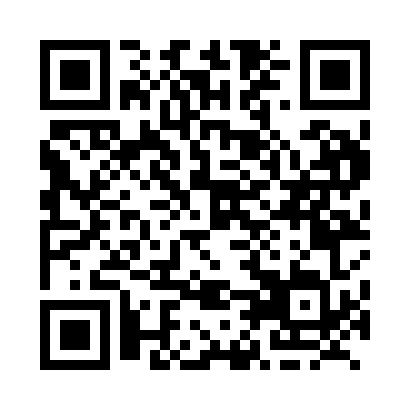 Prayer times for Tuttle, Alberta, CanadaWed 1 May 2024 - Fri 31 May 2024High Latitude Method: Angle Based RulePrayer Calculation Method: Islamic Society of North AmericaAsar Calculation Method: HanafiPrayer times provided by https://www.salahtimes.comDateDayFajrSunriseDhuhrAsrMaghribIsha1Wed4:036:041:326:419:0211:032Thu4:006:021:326:429:0411:063Fri3:576:001:326:439:0611:094Sat3:545:581:326:449:0711:125Sun3:515:561:326:459:0911:156Mon3:485:541:326:469:1011:187Tue3:455:531:326:479:1211:218Wed3:425:511:326:489:1411:239Thu3:415:491:326:499:1511:2410Fri3:405:471:326:509:1711:2511Sat3:395:461:326:519:1911:2512Sun3:385:441:326:529:2011:2613Mon3:375:431:326:539:2211:2714Tue3:375:411:326:549:2311:2815Wed3:365:391:326:549:2511:2816Thu3:355:381:326:559:2611:2917Fri3:345:361:326:569:2811:3018Sat3:345:351:326:579:2911:3119Sun3:335:341:326:589:3111:3220Mon3:325:321:326:599:3211:3221Tue3:325:311:327:009:3411:3322Wed3:315:301:327:009:3511:3423Thu3:315:291:327:019:3711:3524Fri3:305:271:327:029:3811:3525Sat3:295:261:327:039:3911:3626Sun3:295:251:337:049:4011:3727Mon3:295:241:337:049:4211:3728Tue3:285:231:337:059:4311:3829Wed3:285:221:337:069:4411:3930Thu3:275:211:337:069:4511:3931Fri3:275:201:337:079:4711:40